云南东源镇雄煤业有限公司2020年招聘高效毕业生公告一、公司简介（一）基本情况云南东源镇雄煤业有限公司成立于2004年4月28日，是由云南东源煤业集团有限公司、华电煤业集团有限公司和云南能投煤业有限公司共同出资组建。2019年7月云南省煤炭产业集团有限公司成立后划归旗下，属国有全资企业，位于云南省昭通市镇雄县塘房镇大擢魁村。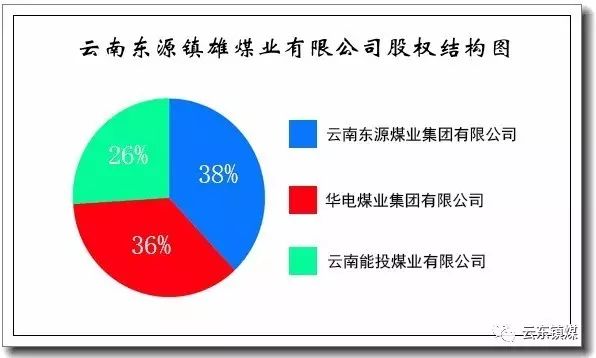 公司所辖长岭一号煤矿（60万吨/年产）、朱家湾煤矿（60万吨/年产）机械化矿井两对，年入洗能力120万吨选煤厂一座，现总资产超15亿元。（二）主要经营范围公司主要从事煤炭及与煤炭相关项目的开发、投资、建设和经营，煤炭生产销售，煤炭生产废弃物的综合利用及经营，煤炭技术咨询、服务，煤业物资、设备采购及经销。（三）项目建设情况云南东源镇雄煤业有限公司项目是2002年镇雄县昆交会招商引资项目，云南煤炭工业“十五”规划建设的“五大煤炭建设基地”之一，是“西电东送”华电镇雄4×60万千瓦发电厂的配套煤矿。2006年该项目被列为云南省“双百”重点项目；2008年列为昭通市重点建设项目；2010年被列为省级重点督办项目。公司主要开采镇雄北部井田，是目前云南省内国有井工煤矿第一家年产量突破百万吨级的企业。煤炭生产实行综采机械化采煤工艺，井巷施工实行综掘机械化，综采综掘的成功应用填补了云南省内国有井工煤矿综采综掘的空白。（四）产品及销路原煤、混煤、洗精煤、精小块煤。其中：洗精煤、精小块煤热值在6500—7000大卡/kg，属高热、低硫、低灰的优质产品，是化工企业重要需求产品；原煤、混煤产品热值在4500—5500大卡/kg，是发电及各动力用煤的优质产品；产品主要销往云天化、镇雄电厂、威信电厂、毕节电厂、宜宾珙县电厂、泸州川南电厂等省内外知名企业。（五）企业文化公司以“团结、务实、高效”的企业文化精神引领着公司的发展，公司正朝着建设“高产、高效、本安型矿井和机械化、智能化、信息化、自动化、标准化“五化”矿井的目标奋斗。（六）人员情况公司现有职工1118人。其中朱家湾煤矿373人，长岭煤矿377人，选煤厂178人，公司机关及其他二级单位（含机关职能部室管理人员61人、其他二级单位129人）190人。（七）职工收入情况2019年全公司人均收入突破10万元/人。其中：煤矿职工年人均收入9.2万元/人，公司机关及其他二级单位职工年人均收入8.3万元/人。2020年全公司人均收入预计11万元/人。其中：煤矿职工年人均收入预计9.5万元左右，公司机关及其他二级单位职工年人均收入预计8.5万元左右。（八）矿区环境1.生活环境（1）外部交通环境：镇毕高速、成贵高铁已建成通车，昭泸高速、宜毕高速即将建设完成，外部交通方便。（2）朱家湾煤矿片区公司朱家湾煤矿片区主要包含运销公司、中心化验室朱家湾办事处和机电管理部朱家湾片区供电，位于镇雄县赤水源镇（昭泸高速建成后即途经朱家湾煤矿所在地赤水源镇），距离县城约18公里，全程柏油路，从县城乘坐公交约25分钟可到矿区。距离集镇直线距离约500米，公路距离约1公里，镇上每逢尾数为农历3、6、9赶集，生活方便。（3）长岭煤矿片区公司长岭煤矿片区主要包含公司机关各职能部室、长岭一号煤矿、选煤厂、救护队、运销公司、中心化验室等，位于镇雄县塘房镇大擢魁村（宜毕高速建成后即途经长岭一号煤矿所在地塘房镇），距离县城约24公里，县城通往长岭煤矿片区全程柏油路，从县城乘坐公交车约40分钟可到达。2020年底宜毕高速正式开通，县城至长岭煤矿车程约15分钟。距离集镇直线距离约500米，公路距离约1公里，镇上每逢尾数为农历1、4、7赶集，生活方便。（4）住宿环境1.朱家湾煤矿：镇上板桥大院、矿区单身公寓，约14平米/间，人均住宿面积7平方米。2.长岭一号煤矿、选煤厂：矿区单身公寓，16平米/间，人均住宿面积8平方米。（5）工作环境1.朱家湾煤矿：工业储量5950万吨，可采储量2853万吨，服务年限47年，主采煤层平均厚度2.75米。2.长岭煤矿：工业储量7126万吨，可采储量3944万吨，服务年限50年，主采平均煤层厚度2.2米。3.两煤矿煤层倾角较小，两矿井全部采用综掘、综采和皮带运输，机械化程度高，朱家湾煤矿入井可搭人车至上山。两煤矿住宿地距离矿井近。4.公司煤矿属高瓦斯矿井，矿井全天进行瓦斯抽采，公司一直坚持不安全不生产，把职工生命放在第一位的管理原则。二、招聘对象：2020年应届高校毕业生（含 2020 届毕业生和 2018、2019 年毕业择业期内未就业的高校毕业生）。三、工作地点：云南省昭通市镇雄县塘房镇或赤水源镇四、薪酬福利待遇（一）凡经公司录用，即签订《劳动合同》，实行同工同酬、按劳分配。（二）按照国家规定缴纳“五险一金”（即：养老保险、医疗保险、失业保险、工伤保险、生育保险、住房公积金）。企业年金根据公司生产经营情况缴纳。（三）休息、休假：依法享受国家规定的工作时间和劳动保护制度，严格按照国家法律、法规执行。五、招聘岗位及要求（一）招聘岗位要求1.未与其他单位建立劳动关系，国内学历须毕业证、学位证和报到证三证齐全；2020届应届毕业生，还未取得毕业证、学位证的，为不影响参与本次应聘工作，可由本人填写个人承诺书（详见附件），待正式上岗后在规定时间内提交相应证书原件。2.拥护中国共产党领导，诚实守信，遵纪守法，品行端正，爱岗敬业，无任何不良记录。3.具有良好的职业道德、扎实的专业知识和良好的心理素质，能够正常履行工作职责的身体素质。4.符合岗位要求其他任职资格条件。5.具有下列情况之一的，不得报名：（1）按照集团招聘管理规定须就业回避的。（2）在其他单位已办理正式录用手续，报到证已使用过的。（3）因犯罪受过刑事处罚或被开除公职的。（4）被依法列入失信联合惩戒对象名单的。（5）在各级公务员、事业单位招考中被认定有舞弊等严重违反纪律行为等情形的。（6）存在其他不良记录的。六、招聘程序（一）招聘时间：自发布公告至2020年7月17日24时。（二）报名地点：云南省镇雄县塘房镇大擢魁村长岭煤矿办公楼5楼人力资源部。（三）报名方式网上报名：填写《云南东源镇雄煤业有限公司应聘人员简历表》和身份证、毕业证、学位证等扫描件压缩打包，压缩文件命名为“姓名+应聘岗位”发送至582450331@qq.com。2020届应届毕业生，还未取得毕业证、学位证的，为不影响参与本次应聘工作，可由本人填写个人承诺书（详见附件），待正式上岗后在规定时间内提交相应证书原件。（四）资格审查：招聘小组办公室对报名人员进行资格审查。（五）面试：由人力资源部通知资格审查通过人员面试，面试时间安排在2020年8月5日前，具体时间另行通知。（六）面试分数：面试分数高者确定拟录用人选，如有面试高者放弃，则往下递补。（七）备案：拟录用人员名单报集团备案审批。（八）入职体检：人力资源部门通知拟录用人选进行身体检查。（九）入职培训：体检合格者进行入职培训和安全知识培训。（十）入职培训结束，由单位指定师傅，按“师带徒”方式进行新员工上岗试用，并签订劳动合同。七、咨询方式联系电话：0870-3133667  联系人：郑毅举报电话：0870-3134089  联系人：杨志武附件：1.云南东源镇雄煤业有限公司应聘人员简历表2.云南东源镇雄煤业有限公司矿区工作生活环境图3.承诺书（模板）云南东源镇雄煤业有限公司2020年7月7日附件1：附件2：云南东源镇雄煤业有限公司矿区工作生活环境图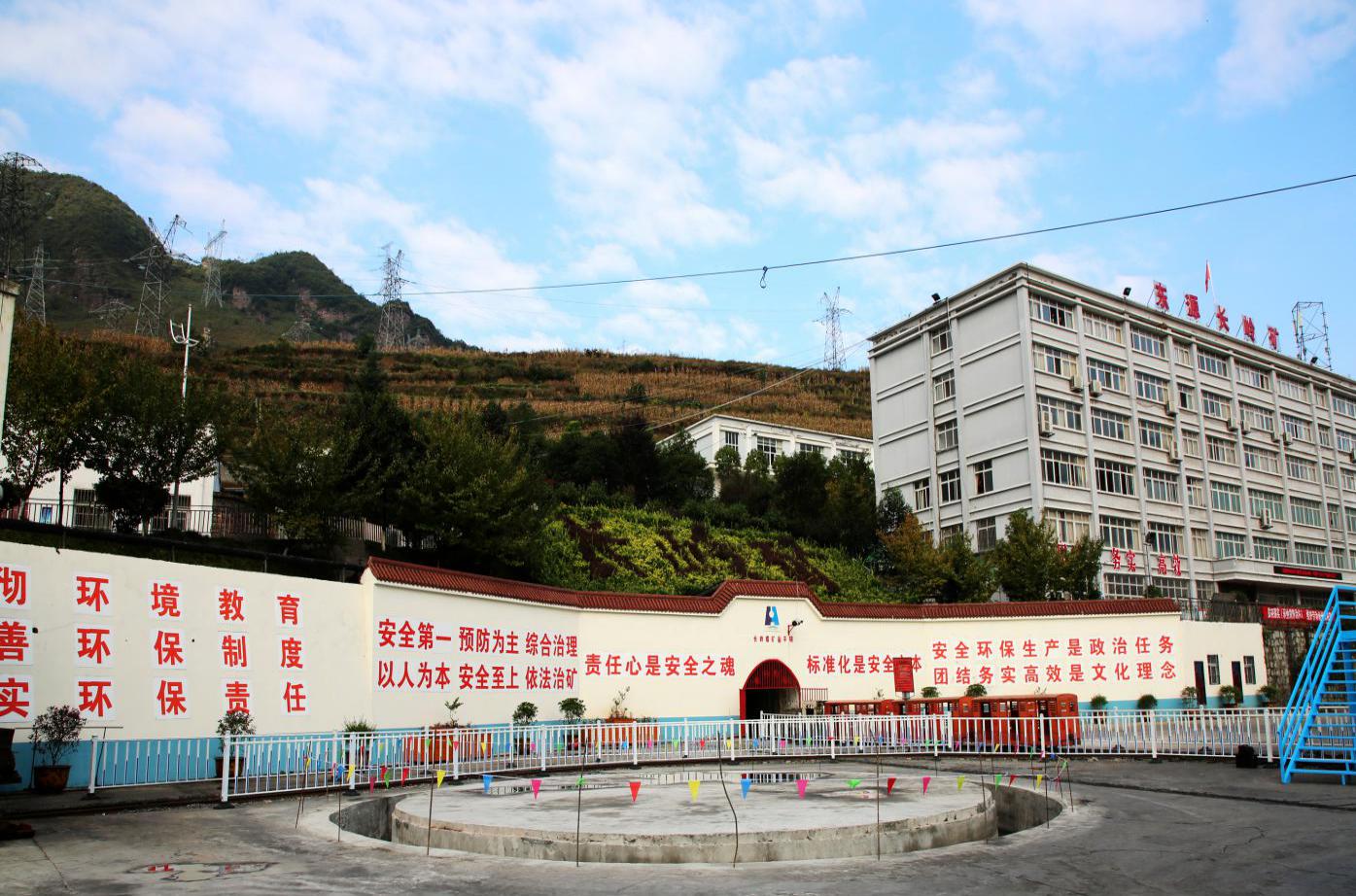 图1.长岭一号煤矿（60万吨/年产）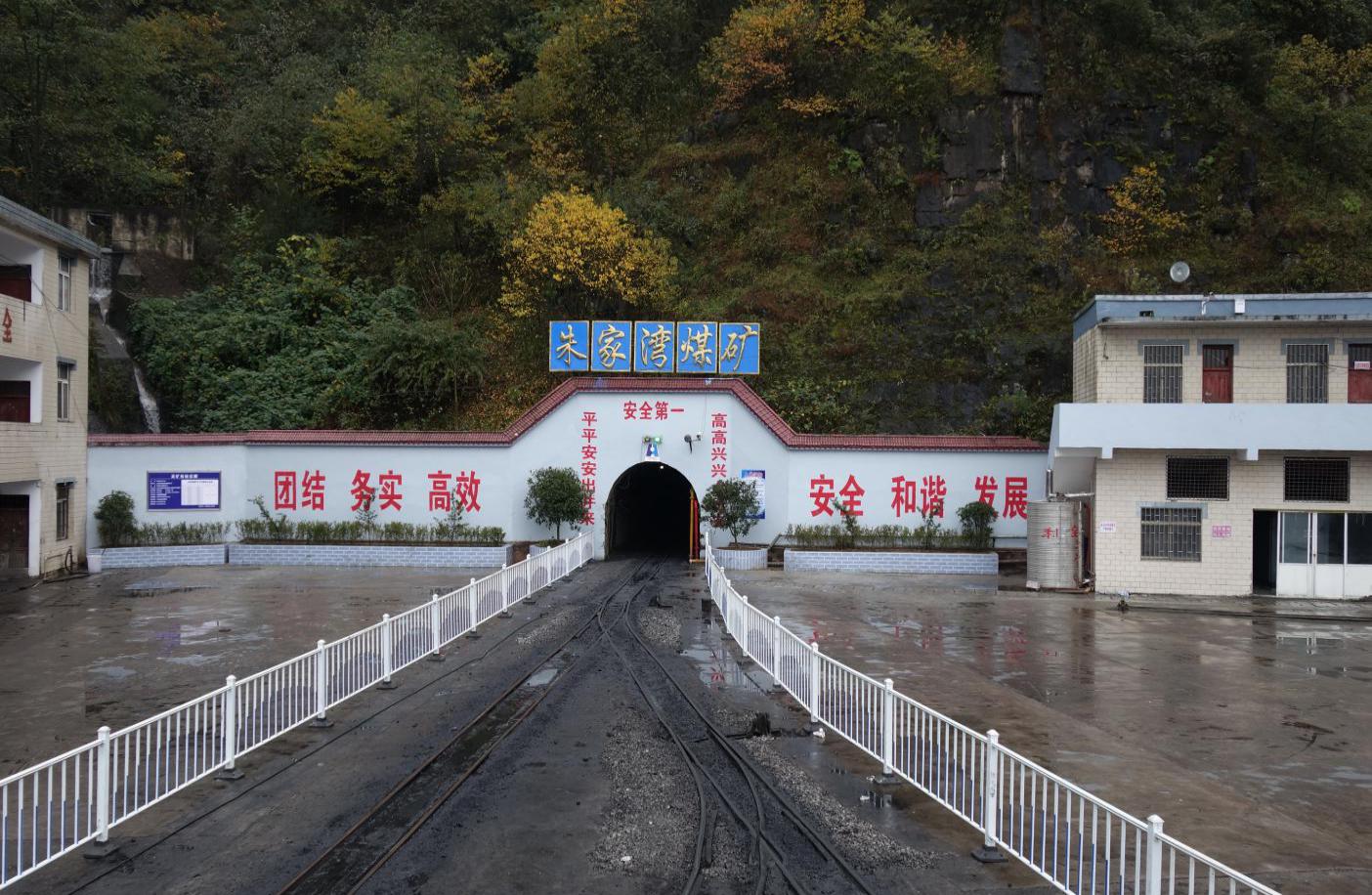 图2.朱家湾煤矿（60万吨/年产）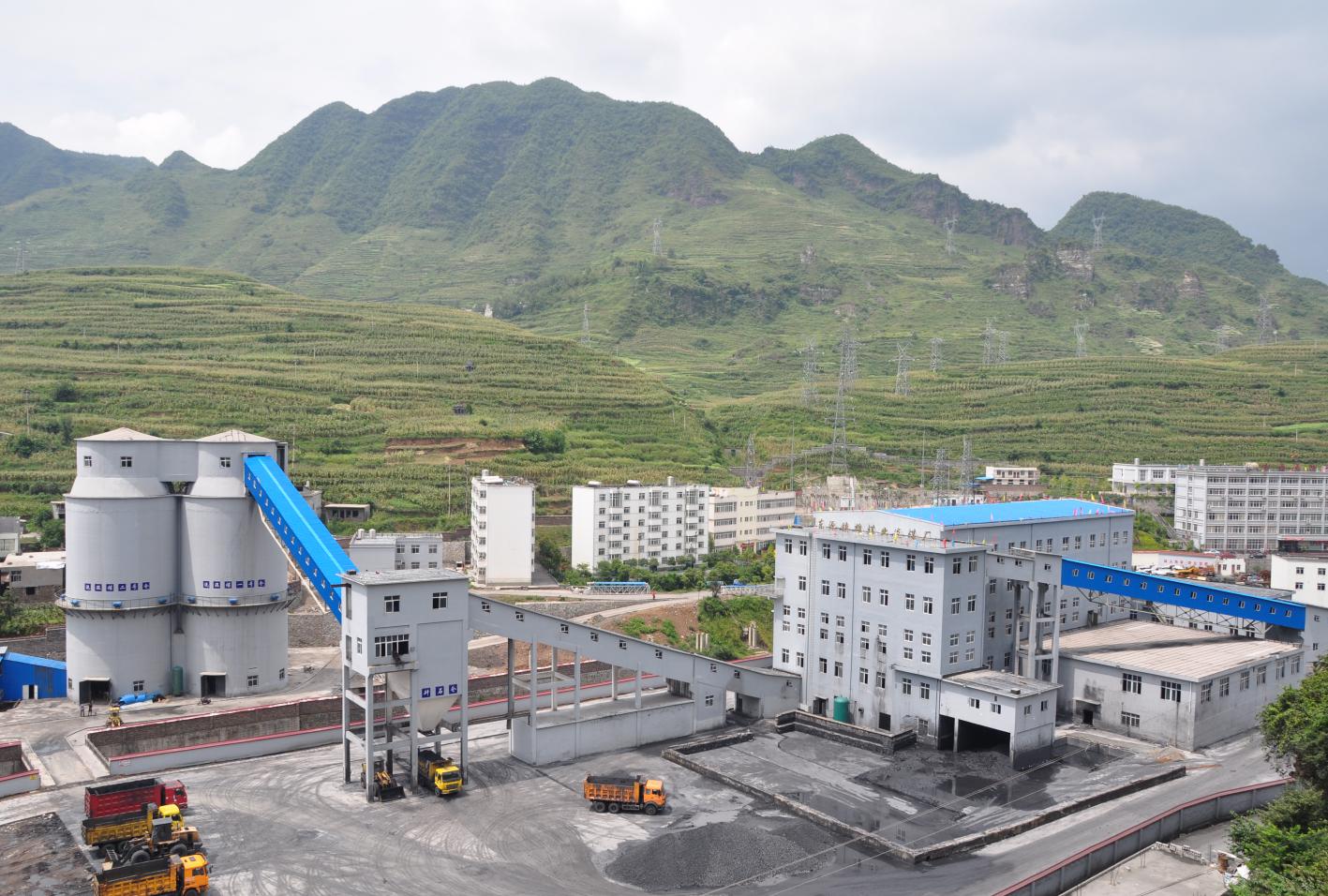 图3.选煤厂（入洗能力120万吨/年）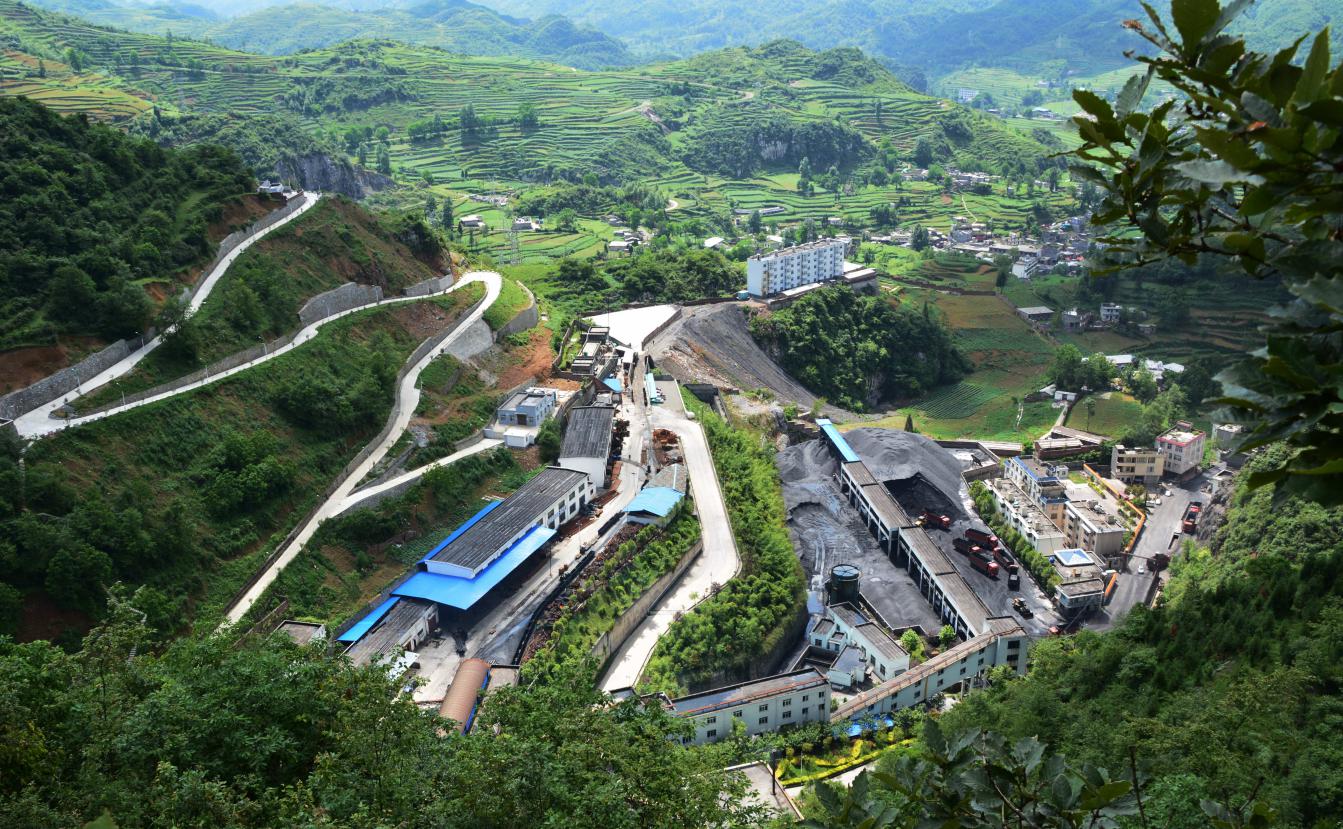 图4.朱家湾煤矿片区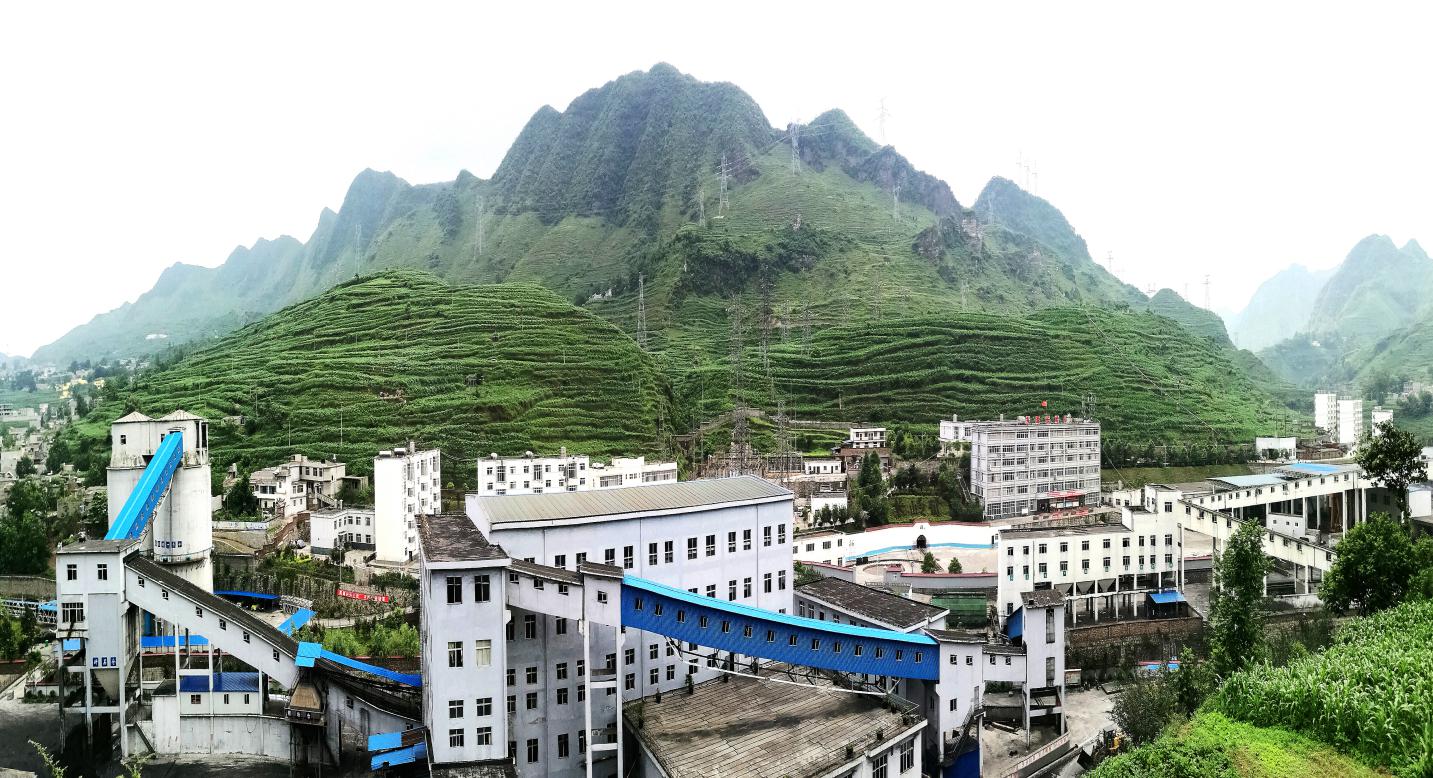 图5.长岭煤矿片区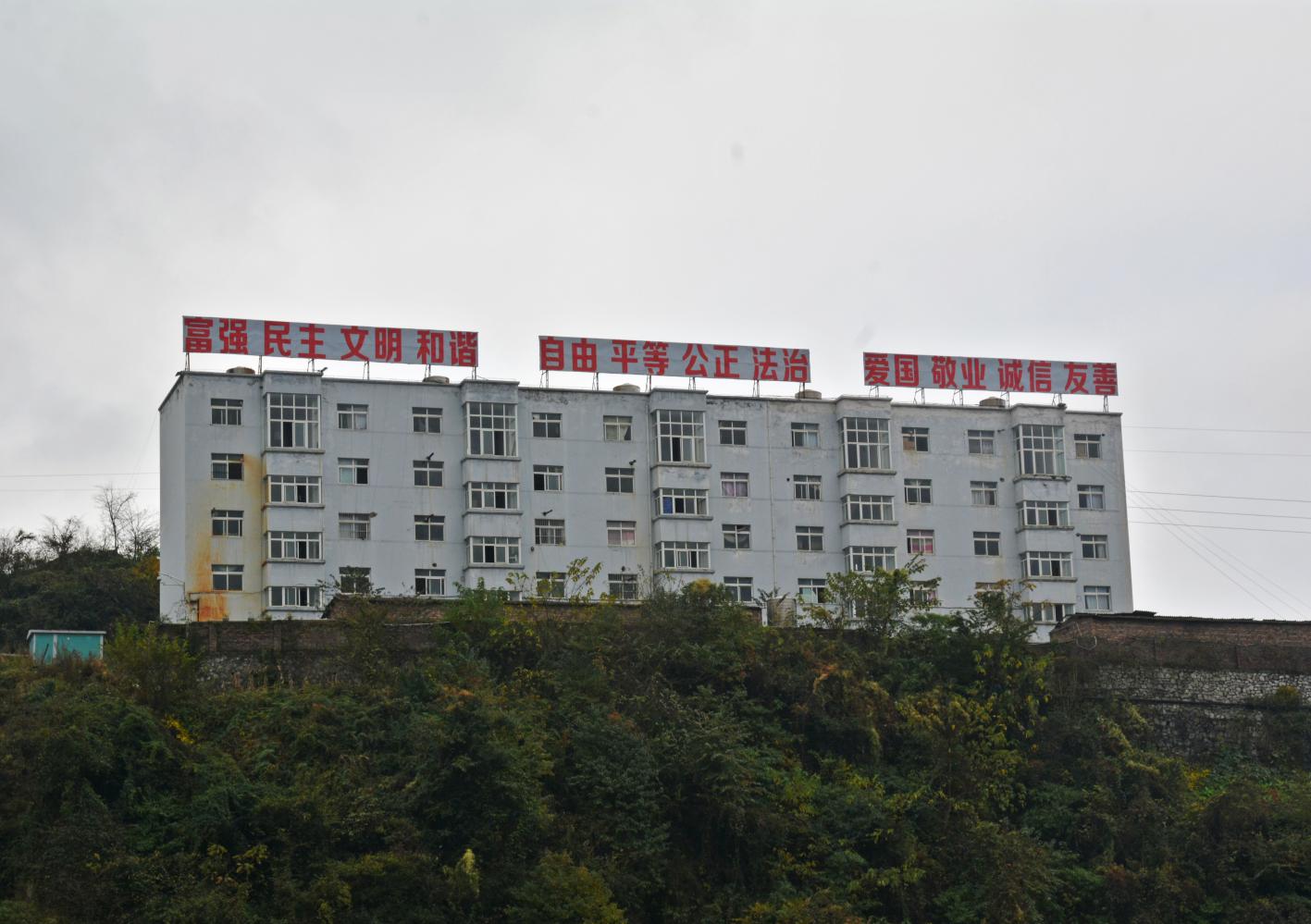 图6.朱家湾煤矿职工宿舍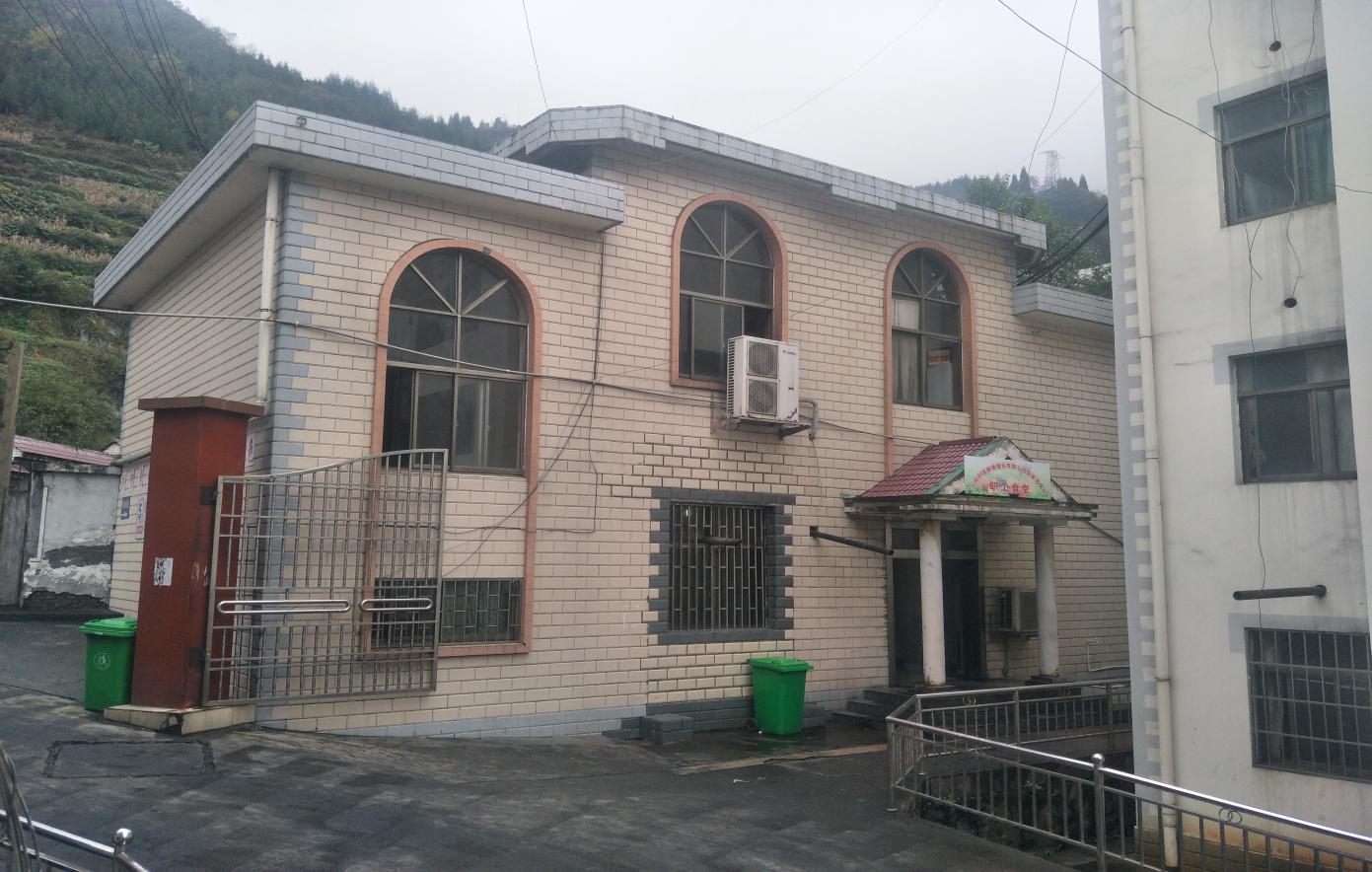 图7.朱家湾煤矿食堂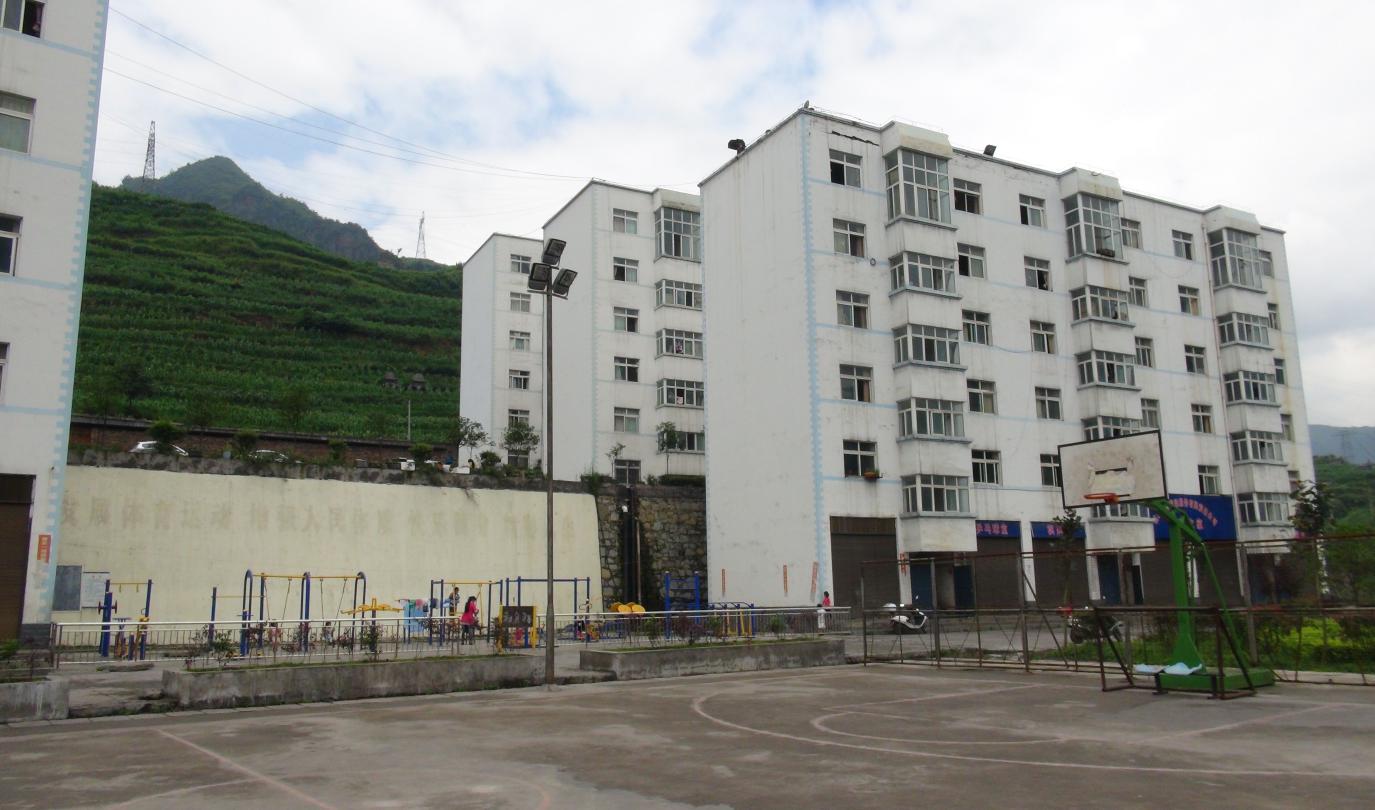 图8.长岭一号煤矿职工宿舍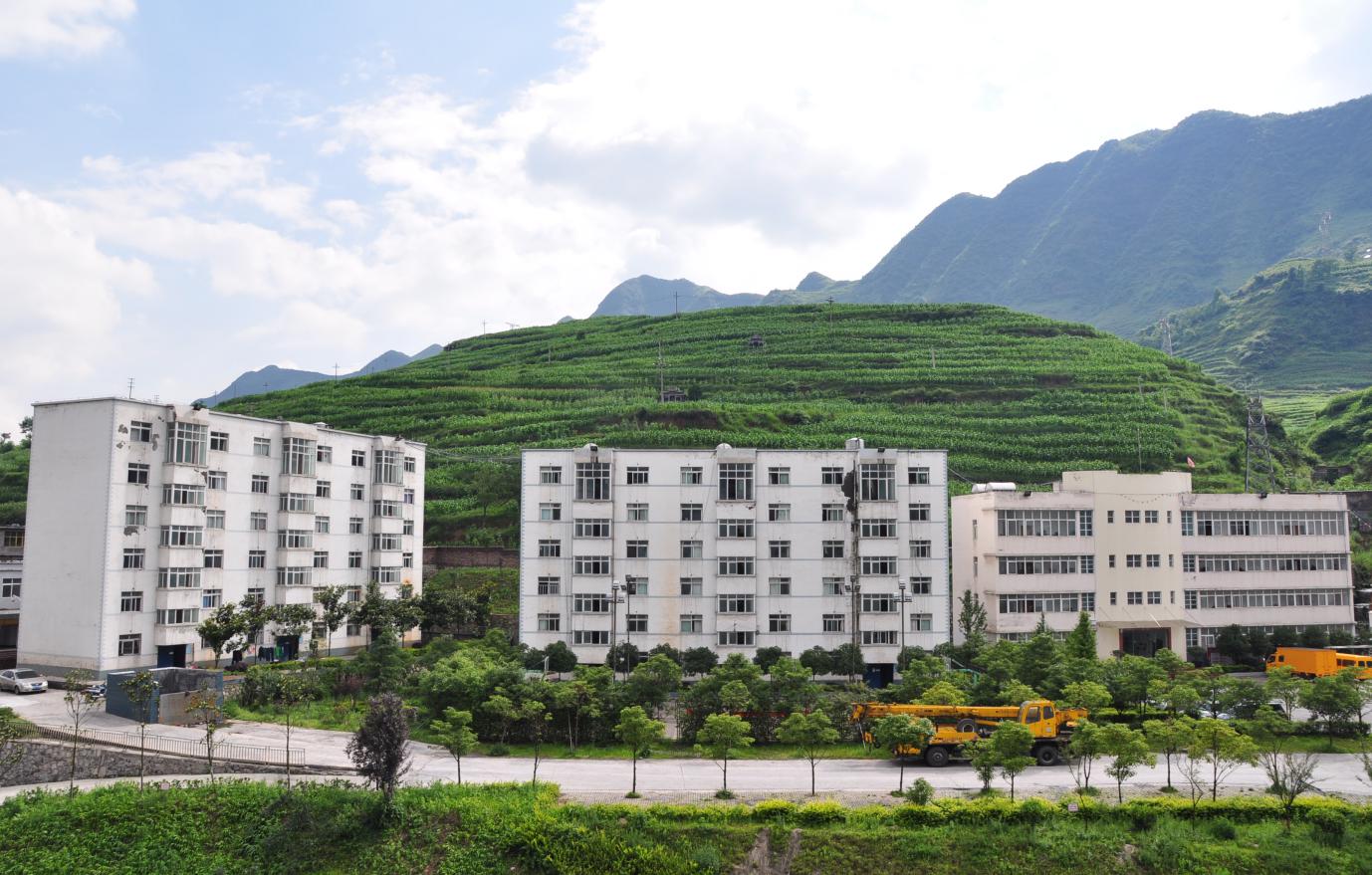 图9.选煤厂职工宿舍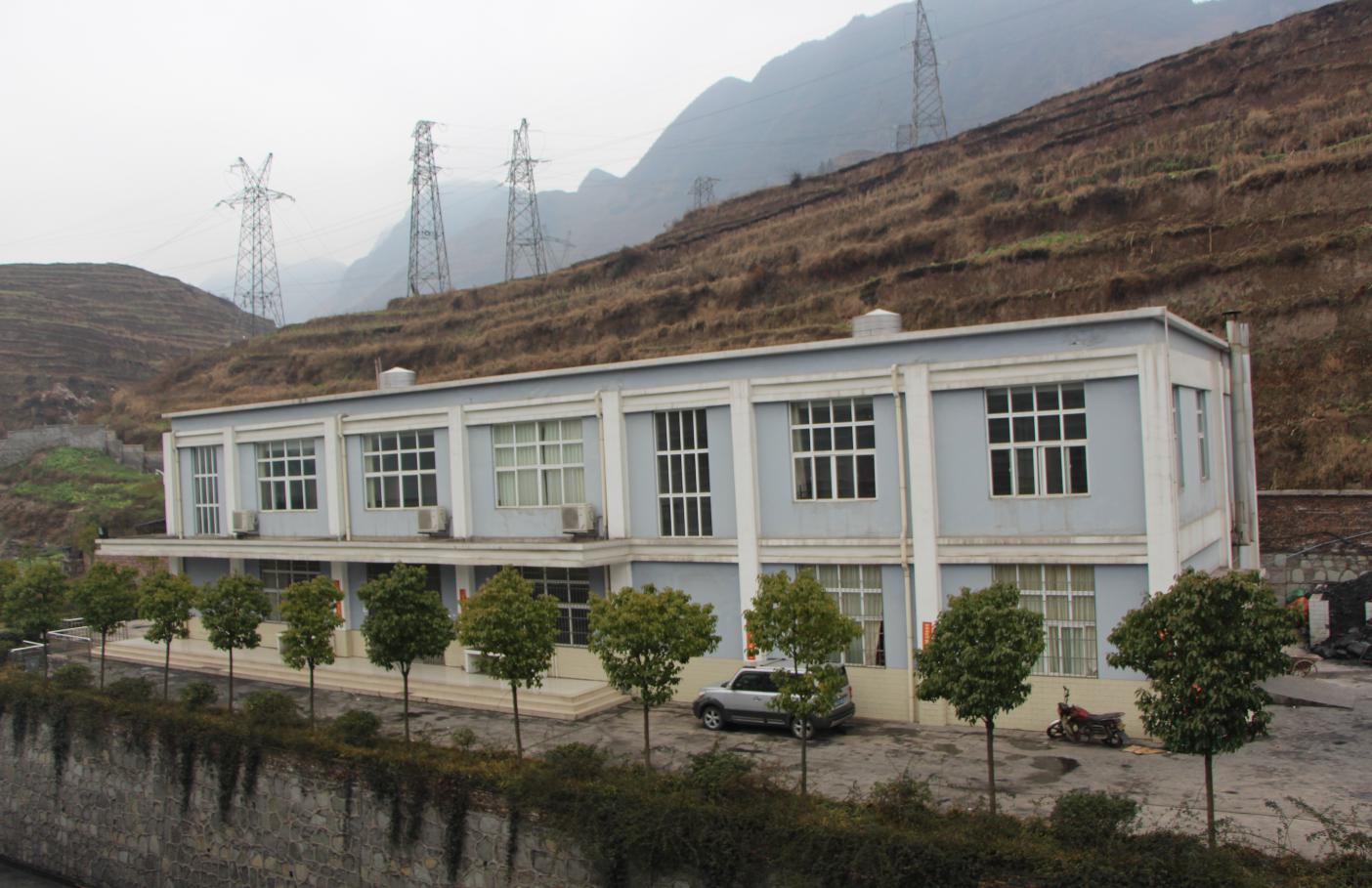 图10.长岭煤矿片区食堂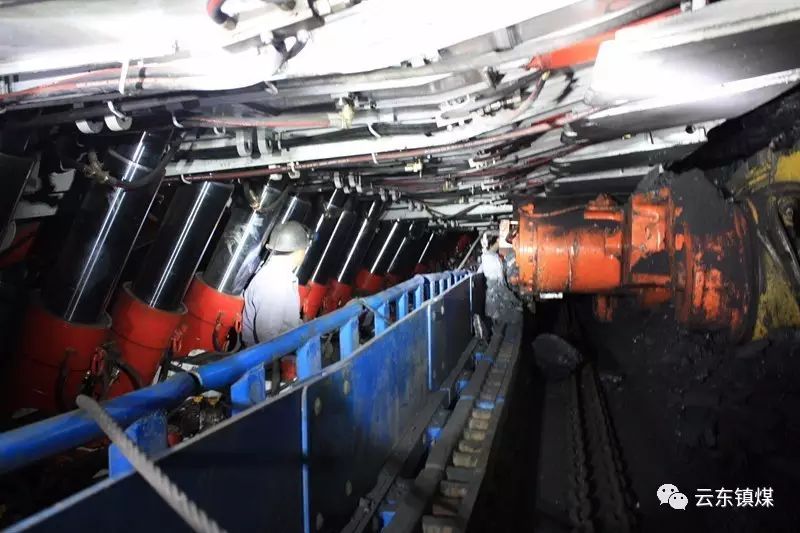 图11.综采工作面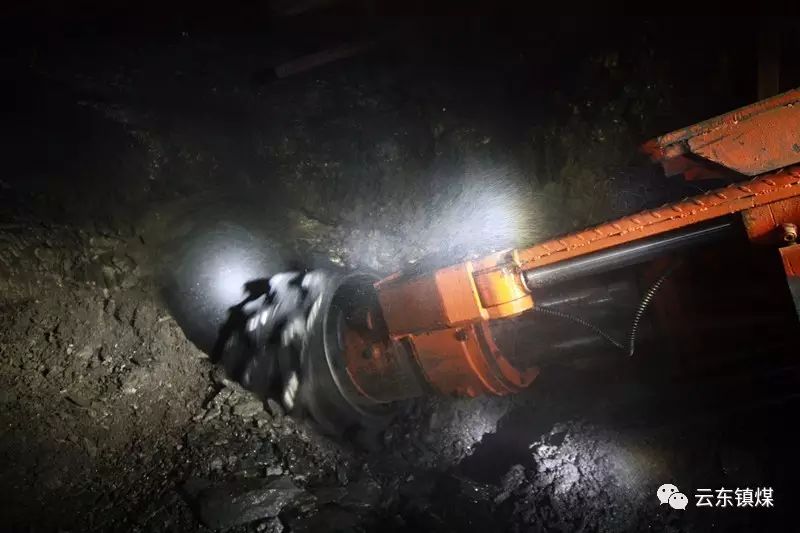 图12.井下综掘机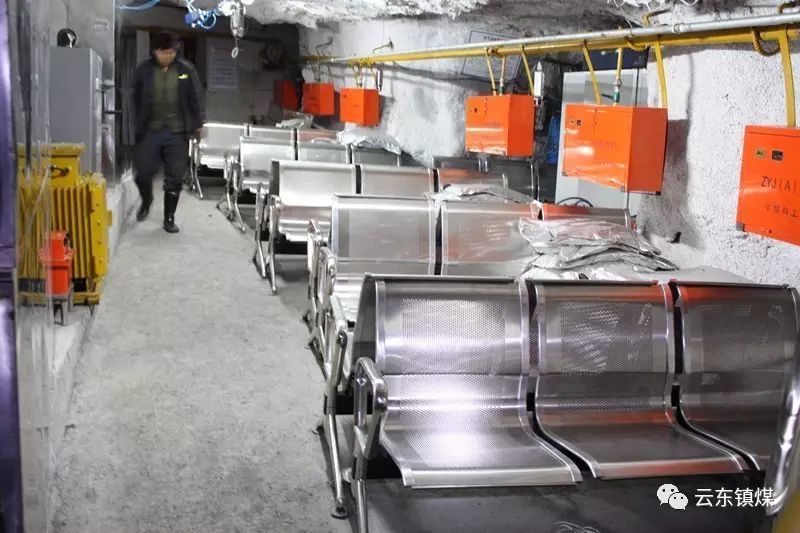 图13.井下避难硐室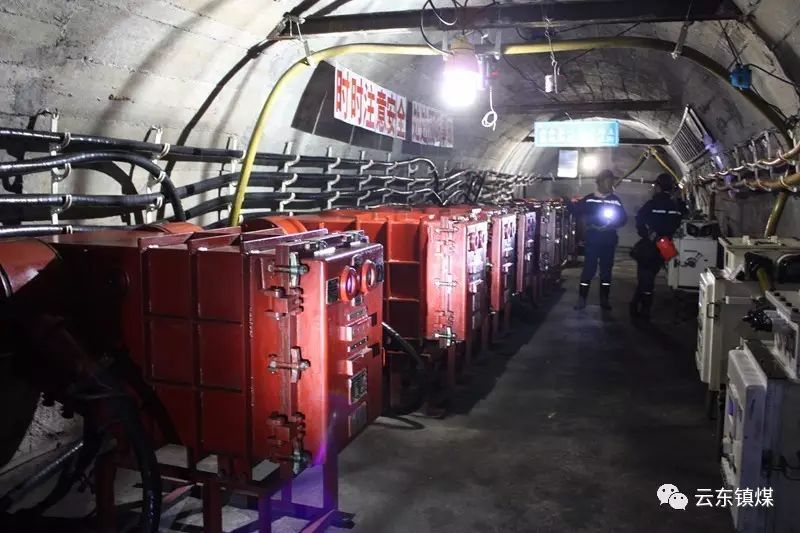 图14.井下配电硐室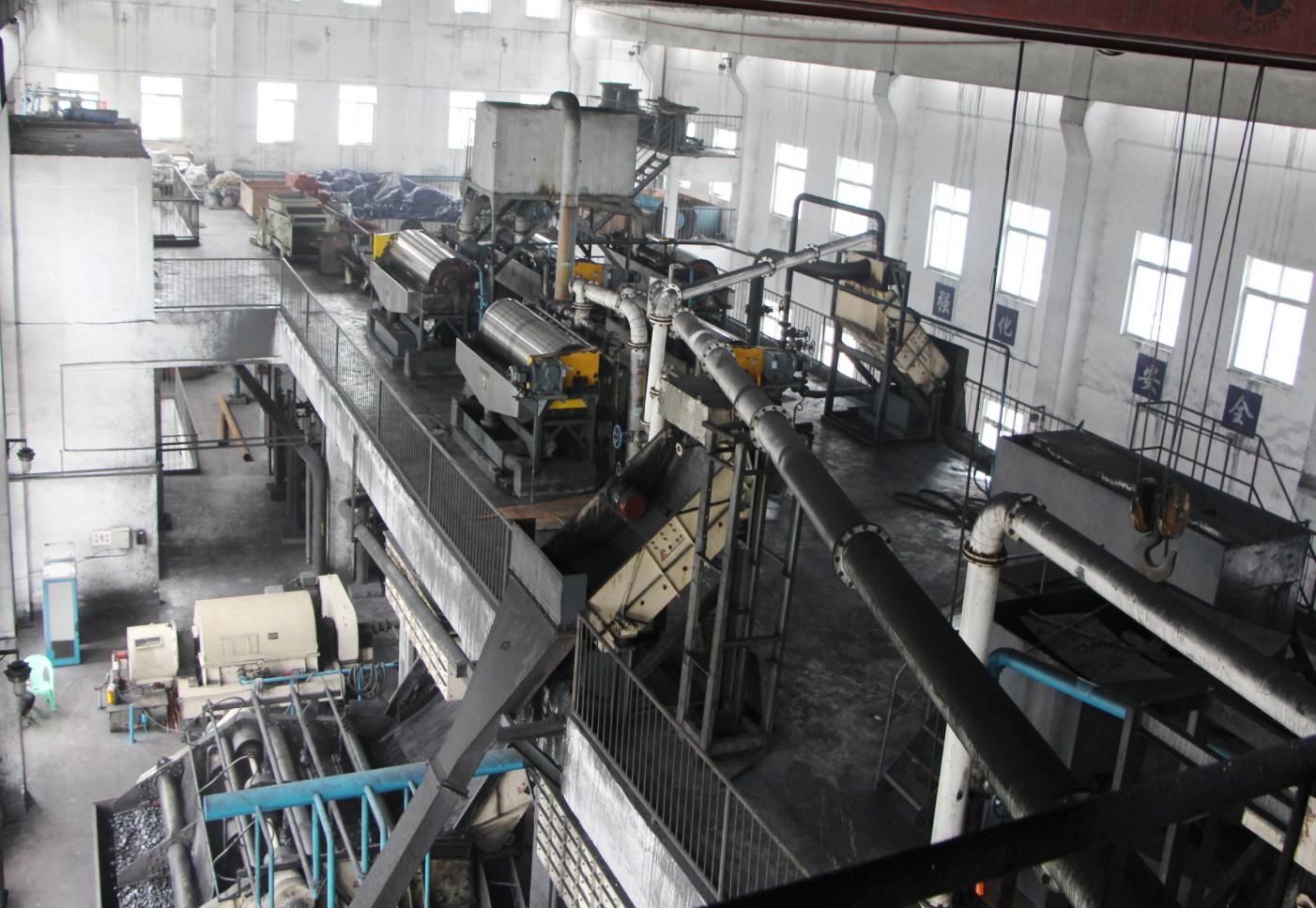 图15.选煤厂生产车间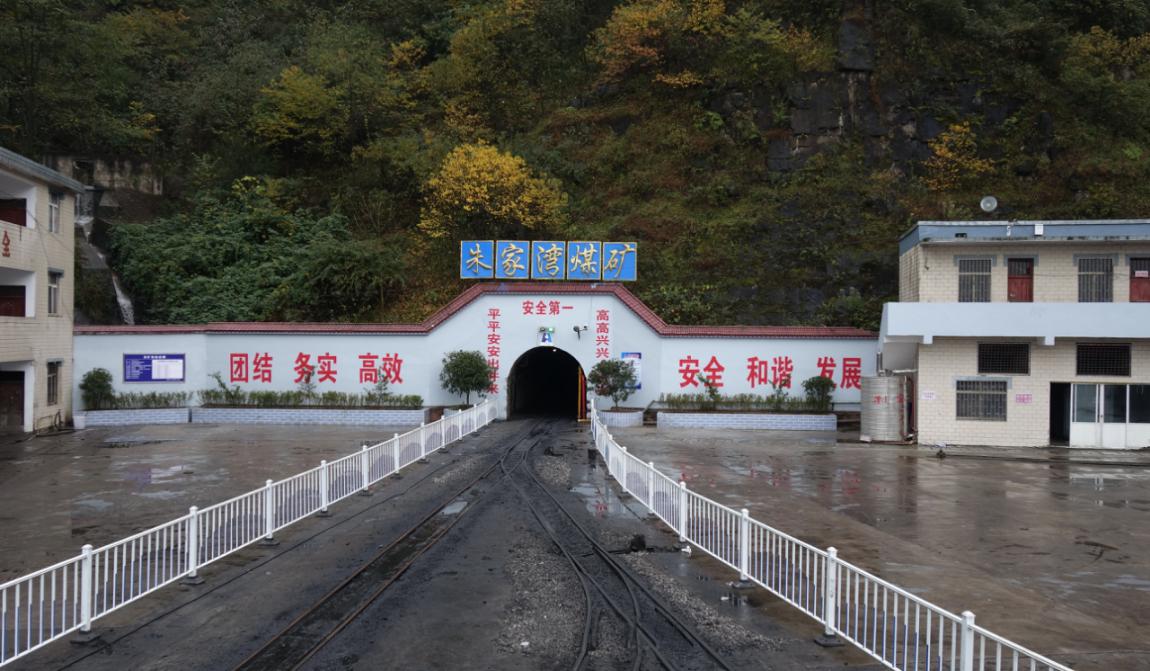 图16.朱家湾煤矿主平硐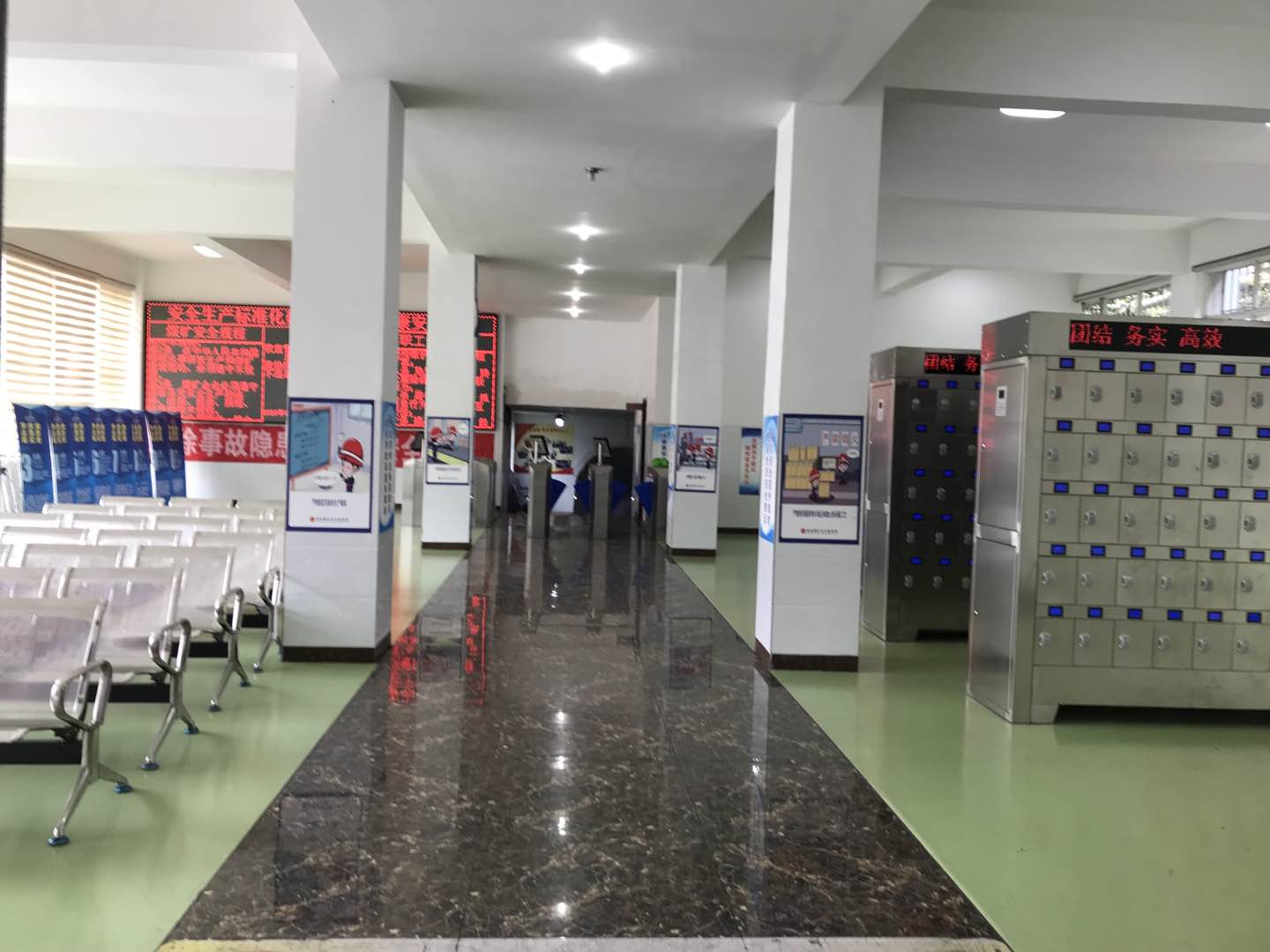 图17.长岭一号煤矿入井虹膜识别系统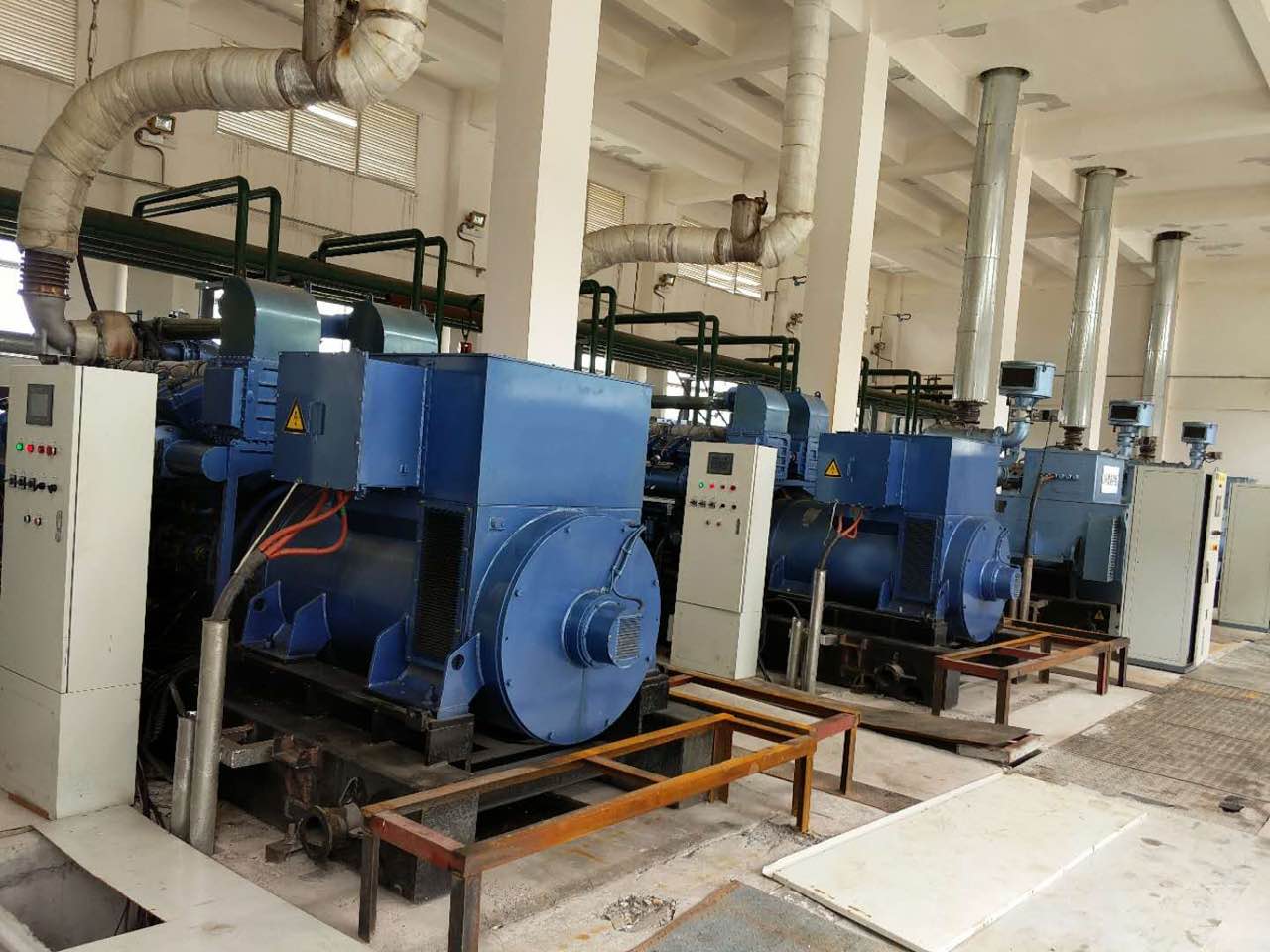 图18.长岭一号煤矿瓦斯发电机组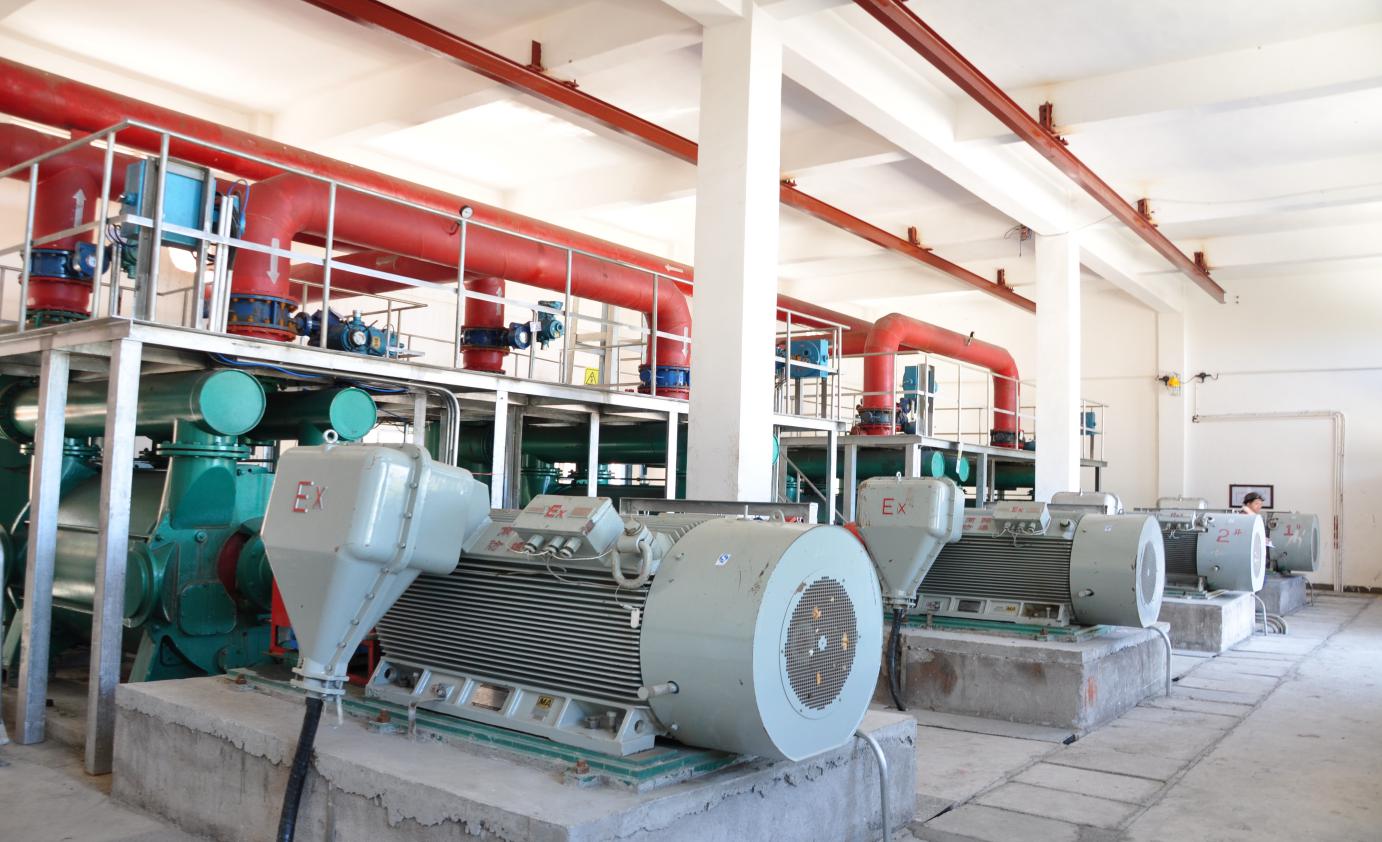 图19.长岭一号煤矿瓦斯抽放系统附件 3. 承诺书（模板）本人于   年   月至   年   月，就读于                学校，于   年   月毕业，学历为    （专科、本科、 硕士研究生、博士研究生），学位为 （学士、硕士、博士）。由于        原因，尚未取得 （毕 业证、学位证）。本人已仔细阅读本次专项招聘公告和岗位要求，郑重承诺：将在   年   月前，向用人单位提供（毕业证、学位证）原件，如不能在规定时间内提交相应证书原件，由用人单位取消聘用资格。自愿承担因本人原因造成的后果与责任。 签名： 年   月  日 备注：大学专科、大学本科、硕士研究生、博士研究生应在 2020 年 12 月 31 日前取得相关学历、学位；博士学位因有公 示需要的，应在 2021 年 3 月 31 日前取得学位。云南东源镇雄煤业有限公司2020年人员招聘需求计划表云南东源镇雄煤业有限公司2020年人员招聘需求计划表云南东源镇雄煤业有限公司2020年人员招聘需求计划表云南东源镇雄煤业有限公司2020年人员招聘需求计划表云南东源镇雄煤业有限公司2020年人员招聘需求计划表云南东源镇雄煤业有限公司2020年人员招聘需求计划表云南东源镇雄煤业有限公司2020年人员招聘需求计划表序号序号专业专业学历需求人数备注11会计、审计会计、审计本科及以上2 高校应届毕业生22采矿采矿本科及以上5 高校应届毕业生33测量测量本科及以上1 高校应届毕业生44地质地质本科及以上1 高校应届毕业生55电气自动化电气自动化本科及以上5 高校应届毕业生66法律或经济类法律或经济类本科及以上1 高校应届毕业生77工程造价工程造价本科及以上1 高校应届毕业生88工商管理、经济类工商管理、经济类本科及以上1 高校应届毕业生99机电一体化（机械方向）机电一体化（机械方向）本科及以上1 高校应届毕业生1010机械制造及自动化机械制造及自动化本科及以上2 高校应届毕业生1111建筑施工建筑施工本科及以上1 高校应届毕业生1212煤炭相关专业煤炭相关专业本科及以上2 高校应届毕业生1313安全技术管理（矿井通风方向）安全技术管理（矿井通风方向）本科及以上2 高校应届毕业生合计合计合计合计合计25 云南东源镇雄煤业有限公司应聘人员简历表云南东源镇雄煤业有限公司应聘人员简历表云南东源镇雄煤业有限公司应聘人员简历表云南东源镇雄煤业有限公司应聘人员简历表云南东源镇雄煤业有限公司应聘人员简历表云南东源镇雄煤业有限公司应聘人员简历表云南东源镇雄煤业有限公司应聘人员简历表云南东源镇雄煤业有限公司应聘人员简历表填表日期：      年    月   日填表日期：      年    月   日填表日期：      年    月   日填表日期：      年    月   日填表日期：      年    月   日填表日期：      年    月   日填表日期：      年    月   日填表日期：      年    月   日姓名性别性别年龄年龄籍贯毕业         院校毕业         院校所学专业所学专业职业技          能等级专业技      术等级专业技      术等级应聘岗位应聘岗位学习经历学习经历学习经历学习经历学习经历学习经历学习经历学习经历年 月年 月何处就读何处就读何处就读何处就读何处就读何处就读社会实践社会实践社会实践社会实践社会实践社会实践社会实践社会实践年 月何单位社会实践主要内容社会实践主要内容社会实践主要内容社会实践主要内容社会实践主要内容社会实践主要内容获奖情况获奖情况获奖情况获奖情况家庭成员称呼与本人关系工作单位工作单位工作单位联系电话联系电话家庭成员家庭成员家庭成员家庭成员备注备注备注